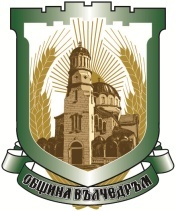 ОБЩИНА ВЪЛЧЕДРЪМЗ  А  П О  В  Е  Д№20721.02.2023 г., гр.Вълчедръм	На основание чл.44 (2) от Закона за местното самоуправление и местната администрация, чл.14, ал.1, ал.2, ал.3, ал.7, от Закона за общинската собственост, чл.51, ал.1, ал.2, ал.3, т.1, ал.4 от Наредба № 3 за придобиване, управление и разпореждане с общинско имущество на Общински съвет – Вълчедръм, във връзка с чл.40, ал.1 от Наредба №17 на ОбС-Вълчедръм за реда за издаване на разрешения за разполагане на преместваеми обекти за търговия, елементи на градското обзавеждане и рекламни информационни и монументално-декоративни елементи, съгласно чл.56 и чл.57 от ЗУТ на територията на Община Вълчедръм, Решения №№348,349 от протокол №46/27.01.2023 год. на Общински съвет – Вълчедръм, обл.МонтанаН А Р Е Ж Д А М:I. НАСРОЧВАМ ТЪРГ С ЯВНО НАДДАВАНЕ ЗА ОТДАВАНЕ ПОД НАЕМ, както следва:1. Част от общински имот – публична общинска собственост, терен – тротоарно пространство с площ 1 кв.м. в с.Септемврийци, ул.”Свобода” №100, пред УПИ I-317 в кв.51, за монтиране на преместваем обект – вендинг автомат за продажба на храни и безалкохолни напитки за срок от 3 /три/ год.	Начална тръжна цена – 30,00 лв. (тридесет лева) – месечен наем, без включен ДДС.	Депозит: 3,00 лв. (три лева)2. Част от сграда (3 бр. помещения), находящи се на първи етаж на сградата (първи етаж след партерен етаж) с обща площ 51,20 кв.м. – публична общинска собственост, находяща се в УПИ XIV-1669 в кв.119 по плана на гр.Вълчедръм (АОС №1249/13.08.2019 год., вписан в Служба по вписванията гр.Лом с вх.рег.№5004, акт №179, том 14) с предназначение „за спортни дейности – тихи игри” за срок от 3 /три/ год.	Начална тръжна цена – 85,50 лв. (осемдесет и пет лева и 50 стотинки) – месечен наем, без включен ДДС.	Депозит: 8,55 лв. (осем лева и 55 стотинки)Търгът с явно наддаване за имотите, намиращи се в землището на гр.Вълчедръм се провежда, само ако има подадени повече от едно заявление за участие. 	Когато на търга за имоти, намиращи се на територията на гр.Вълчедръм се яви само един кандидат с едно подадено заявление или не се яви кандидат, той се обявява за непроведен и се провежда повторен търг, съгласно публикуваната обява. Протоколът на комисията се обявява незабавно на сайта на общината и на определените места за обяви в населените места. Закупуването на тръжната документация и подаване на предложения за участие става най-късно до 17,00 ч. на деня, предхождащ датата на провеждане на повторен търг.Когато на търга за имоти, намиращи се в съставните населени места на Община Вълчедръм, е подадено едно заявление или се е явил само един кандидат, търга съгласно чл.54 ал.5 от Наредба №3 на ОбС-Вълчедръм, се провежда, като явилия се кандидат, ако подадените от него документи отговарят на тръжните изисквания, се обявява за спечелил като наемната/продажната цена не може да бъде по-ниска от началната тръжна цена плюс една наддавателна стъпка.	II. Търгът да се проведе на 10.03.2023 год. от 10,30 ч. в зала №1, на партерен етаж в сградата на Общинска администрация-Вълчедръм.Наддаването започва от предложената цена. Участниците трябва да потвърдят началната тръжна цена, след което да направят наддаване най-малко с една стъпка. Стъпката на наддаване се определя на 10% от началната тръжна цена. 	При необходимост повторен търг да се проведе на 17.03.2023 год. от 10,30 часа в зала №1, на партерен етаж в сграда на общинска администрация - Вълчедръм.	III. Да бъде изготвена и публикувана на официалния сайт на община Вълчедръм обява за търга, която да бъде поставена на местата за обяви в сградата на общината и кметствата от общината.	IV. Утвърждавам:	1. Тръжна документация, неразделна част към тази заповед и такса за нейното получаване в размер на 5,00 (пет) лева, заявление за участие и проекто-договор, като част от тръжната документация. 2. Време за справки – всеки работен ден от 8.00 до 18.00 часа от датата на обявяване до 09.03.2023 год. включително, в Центъра за административно обслужване, на партерния етаж и в стая №9 на втори етаж в сградата на Общинска администрация Вълчедръм.	3. Комисия по провеждане на търга – комисия, назначена с моя Заповед №70/20.01.2022 год. и резервни членове, приети със същата заповед.	V. За участие в търга да се допуснат всички физически и юридически лица, които са подали заявления за участие, придружени с документи, посочени в тръжната документация до 17,00 ч. на 09.03.2023 год.	VІ.Препис от заповедта да се доведе до знанието на кметовете на кметства и се постави на видно място в общината и населените места в общината.	Препис от настоящата заповед да се връчи на посочените длъжностни лица за сведение и изпълнение.МИГЛЕНА СТАНИМИРОВА /п/За Кмет на Община Вълчедръм(Заповеди №№161,162/08.02.2023 год.)